1. Infektionskrankheiten			Material (1)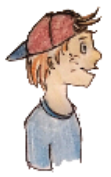 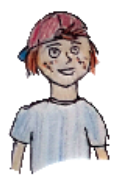 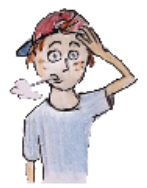 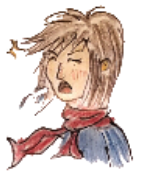 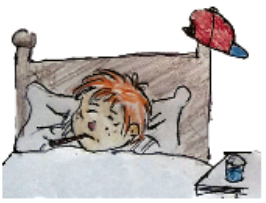 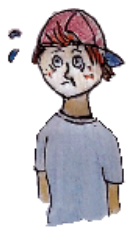 1. Infektionskrankheiten			Material (1)				Lösung	